			    GOVERNMENT OF INDIA			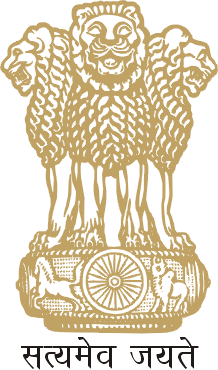 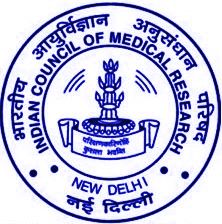  DEPARTMENT OF HEALTH RESEARCH(Ministry of Health and Family Welfare)2nd Floor, Indian red Cross Society Building1, Red Cross Road, New Delhi-110001CALL FOR APPLICATIONS FOR FELLOWSHIPS AND SUPPORT TO INSTITUTES FOR TRAINING UNDER THE SCHEME FOR ‘HUMAN RESOURCE DEVELOPMENT FOR HEALTH RESEARCH’ IN THE FIELDS OF INFANT MORTALITY,MATERNAL MORTALITY AND ON RARE DISESSESDepartment of health research (DHR) has  a scheme   to provide advanced training in India and abroad to medical and health research personnel in cutting edge research areas concerning medicine and health to create trained human resource for carrying out research activities. The scheme has following components:Long Term Fellowship for 6-12 months in identified areas from regular faculty of Medical Colleges/Universities/Research Institutes for training in Foreign/Indian Institutes (Age: upto 45 years)Short Term Fellowships for 1-3 months in identified areas from regular faculty of Medical Colleges/Universities/Research Institutes for training in Foreign/Indian Institutes for  training  in Indian Institutes (Age: upto 55 years)Programme specifically for Women who have had a break in their careerScholarships/fellowship to young scientists (medical/non-medical) in newer areas.Programme to encourage health research personnel [Non-resident Indian (NRI), Persons of Indian Origin (PIO), Overseas Citizen of India (OCI)] serving abroad, to come back to India for undertaking research in identified areas.Support to Indian Institutes for imparting training in identified areas to the Faculty of Medical Colleges/Research Institutes.Support to Scientific/Professional Associations/Bodies for organizing technical meetings/conferences/seminars etc.Applications are invited in the prescribed format. Eligibility criteria, format of application, terms and conditions, whom to apply and guidelines of the scheme are available on www.dhr.gov.in and www.icmr.nic.in. One hard copy of the Application along with soft copy should be addressed to: The Scientist, HRD Scheme, 2nd floor, IRCS Building, Red Cross Road, New Delhi-110001 (Kindly mail a copy to hrd-dhr@nic.in )(23736085)  Last date of Application: The Scheme is open throughout the year. Therefore, there is no last date of application.GOVERNMENT OF INDIA DEPARTMENT OF HEALTH RESEARCH(Ministry of Health and Family Welfare)HUMAN RESOURCES DEVELOPMENT FOR HEALTH RESEARCHThe vision of the Department of Health Research (Ministry of Health & Family Welfare) is to bring modern health technology to the people through innovations related to diagnostic, treatment methods and vaccines for prevention and to coordinate the research activities in the different areas of Health Research in the country.  The country has attained considerable progress in biomedical research and patient care and management over the years but new emerging infections, resistance of the causative agents to existing common drugs coupled with emergence of non-communicable diseases like cancer, diabetes, cardiovascular disorders, mental and neurological disorders, poses a new challenge to the medical and scientific fraternity. Objectives of the scheme:To increase the overall availability of trained personnel for health research from medical colleges across the country through scholarships, fellowships and career advancement scheme etc. for faculty  and young medical doctors and other scientists to take up medical and health research as a career.To focus on  the creation of a cadre of trained medical/health researchers in specific identified priority areas of health research viz.,  Clinical Trials; Toxicology; Good Clinical Practices (GCP); Good Laboratory Practices (GLP); Quality Control (QC) & QA; Genomics; Proteomics; Clinical Psychology, Geriatrics; Modern Biology; Biotechnology; Stem cells; Genetics; Drugs chemistry; and operational research etc.. To create, support, nurture and encourage the trainees from these medical colleges to forge linkages with other scientists from universities, research institutes etc. to develop multidisciplinary and multi-sectoral teams necessary for addressing critical national and local health problems. To establish suitable online teaching and learning facilities to facilitate training in health research in various subjects in a more effective manner and for promoting biomedical/health research. Applications are invited in the prescribed format from  eligible candidates as specified against each category for award of fellowship to get training in identified/ cutting edge areas of health research  under its new schemes ‘Human Resources Development for Health Research’. The main aim of the scheme is to provide ‘Advanced training in cutting edge research areas concerning medicine and health for training in India and abroad and to encourage trained manpower  to carryout research activities in cutting edge areas and management of patients in the medical colleges across the country’. About 2/3rdof the fellowships will be given to medical colleges /medical institutions in Government sector. Who can apply for training/ fellowship/Projects?Scientists/ Health Researchers/Professionals in regular employment in the universities, medical colleges, postgraduate institutions, recognized research and development laboratories and Non-Government Organizations who fulfill the eligibility criteria and have a concept research proposals in the identified area to carryout research at present institute / organization. If the Institution is Private/NGO, it must be recognized by DSIR.Women scientists with break in career who want to pursue  health research  Young scientists who have completed the degree as per essential qualification, with an  aptitude for clinical, biomedical , public health research to pursue career in Health ResearchNon-resident Indian (NRI), Persons of Indian Origin (PIO), Overseas Citizen of India (OCI) serving abroad who want to come back to India for undertaking health research in identified areasWhen and how to submit a proposalThe components of the scheme, format of application, eligibility criteria and terms and conditions can be downloaded from the websites of DHR and ICMR (www.dhr.gov.in  and www.icmr.nic.in).One typed copy of the completed applications, duly approved and forwarded by the Head of Institute along with a soft copy (in word format) is to be submitted to The Director,  HRD Scheme, 2nd floor, IRCS Building, Red Cross Road, New Delhi-110001 (Kindly mail a copy to hrd-dhr@nic.in) (23736085) Download the Guidelines of scheme Download the components of scheme and eligibility criteria Download Application FormatApplication form for long term/short term fellowship in foreign/Indian institutes -Annexure-IApplication form for Women fellowship/Young Scientist/NRI-Annexure-IIApplication form for fellowship to NRI/PIO/OCI-Annexure-IIIApplication form for submission of  research proposal-Annexure-IVApplication form for Support to Institutions-Annexure-VApplication form for Support to Scientific /Professional Associations/Bodies -Annexure-VI Mechanism of implementation:(i) Procedure followed in award of fellowshipThe applications in the prescribed format are reviewed by Technical Evaluation Committee of the scheme (TEC). Most of these projects are also reviewed by subject specialists/ subcommittees before being considered by the TECs. The applications/ proposals recommended by the TECs are submitted before the Approval Committee.The criteria adopted for evaluation include relevance of the topic to national health priorities, possible advancement of knowledge at local institute, improved deliverable basic and clinical science in that particular area and the Potential Clinical application of the knowledge to be generated, the scientific merit of the proposal, availability of basic infrastructure in the host Institution; capability of the applicant to undertake the training and research project. Final approval is given by the Approval Committee under the chairmanship of the Secretary DHR on the recommendation of the TEC. (ii) Monitoring Mechanism	The Fellows will be submitting the progress report of the fellowship and a report from the mentor of the host institute in a prescribed format. The mechanism of monitoring of project is broadly the same as for adhoc research proposal of ICMR.(iii) Publication of Results/Presentation of Papers: The research papers & publications, patents and products developed based on the results of the research project should acknowledge assistance by the DHR. Copies/ reprints of papers published should be sent along with the progress/ final report. (iv) Intellectual Property RightsAll new intellectual property viz., patents, designs etc. generated as part of the research supported by DHR would belong to the Department.  The Department shall have the right to take up patent/design in respect of inventions/discoveries made in research schemes financed by the Department.  The project investigators and the staff employed on the project shall not apply or obtain patents without the approval of Department/ICMR.  All patents shall be registered in the name of Department of Health Research.  The Intellectual Property Rights (IPR) Cell of ICMR/ DHR can provide all necessary assistance in the IPR related issues including patent applications. The fellows are encouraged to publish research papers in the Indian Journal of Medical research, a journal of ICMR.Contact AddressScientist-D, HRD SchemeDepartment of Health Research(Ministry of Health & Family Welfare)2nd Floor, Indian Red Cross BuildingRed Cross Road, 	New Delhi- 110001[Phone No.011-23736085]Components of the HRD scheme and Eligibility CriteriaLong Term Fellowship (6-12 months) in Indian institutes:Areas for fellowship:Eligibility:1.	Only Indian citizens working in Indian institutes are eligible.2.	Having M.D./ M.S./ M.D.S. or MBBS/BDS/ MVSc./ M.Sc./ M.Pharma/ M.Tech or equivalent with Ph.D. in topic related to health research.3.	Faculty having at least three experience in the institute as regular employee.4.	Person with below 45 years of age as on last date of receipt of applicationPerson should not have any fellowship of one month or above duration from any of the agency of Govt. of India / State Govt in the last three years.6.	Fellowship is scientist and area specific and cannot be transferred.Financial mechanism:A consolidated stipend of Rs. 40,000/- per month for a period of stay in host institute, which is at different station from the parent Institute. In case, the training is at the same station, the rate of stipend payable will be Rs.20, 000/- per month.Expenditure on travel will be as per the T.A. rules of the parent organization.One time contingency grant of Rs. 30,000 (maximum) to meet the expenses of travel, local taxi charges, attending meetings etc.The amount (stipend and contingency) will be placed at the disposal of the parent institute for disbursement to the fellow as per the prescribed norms and the parent institute will submit the utilization certificate for the expenditure incurred. The amount released under the scheme will be kept in separate bank account by the concerned institute and a separate account of expenditure will be maintained.The institute shall submit the utilization report and audited statement of accounts carried out by the statutory body of the institute. Mode of Selection: Selection of the “Fellows” will be made through a two tier system of screening. Screening based on the details provided in the prescribed applications by an Expert/ Technical Evaluation Committee at ICMR, followed by interview of short listed candidates, based on merit, by specially constituted Committee by the Secretary DHR. Candidate must route their applications through the Head of the institute agreeing to the terms and conditions. The proposals duly recommended by the Screening Committee and Evaluation Committee of ICMR fulfilling technical and administrative criteria would be referred to the DHR for final approval to Approval Committee constituted by Secretary DHR. Short Term Fellowship (1-3 months) in Indian institutesAreas for fellowship: Same as given for Long Term Fellowship in Indian InstitutesEligibility:1.	Person with below 55 years of age as on last date of receipt of application.Others conditions are the same as for Long Terms Fellowships in Indian Institutes. Financial mechanism:Same as given for Long Term Fellowship in Indian InstitutesMode of Selection: Same as given for Long Term Fellowship in Indian InstitutesLong Term Fellowship (6-12 months) in Foreign InstitutesAreas for fellowship:Eligibility:Only Indian citizens working in Indian institutes are eligible.They should hold M.D./ M.S./ M.D.S. or MBBS/BDS/ MVSc./ M.Sc./M.Pharma/M.Tech or equivalent with Ph.D. in health / biomedical researchFaculty having at least three experience in the college/institute as a regular employee.Person’s upto 45 years of age as on last date of receipt of application will be eligible. They should not have availed any similar fellowship of duration of one month or above duration from any of the agency of Govt. of India / State Govts in the last three years.Fellowship is non transferrable. Financial mechanism:A consolidated stipends of US $ 3000/- per month (or equivalent in other foreign currency) for the period of stay in host institute abroad. Cost of air passage in economy class by Air India from the parent institute to the foreign host institute by the shortest possible route.One time contingency grant of Rs. 50,000 (maximum) to meet the expenses of local taxi charges visa fee and Health insurance, attending meetings etc.A grant of US $ 600 for fellowship duration for attending conferences /institutes of interest may be given with the recommendations of the Guide in the foreign host institute.The stipend will be given to the ‘selected fellow’ through bank transaction. In the beginning the equivalent amount in Indian Rs. for first month will be paid to the fellow as advance stipend.The expenditure incurred in the head ‘contingency’ will be reimbursed to fellow after production of the original voucher.  Mode of Selection: Same as given for Long Term Fellowship in Indian InstitutesShort Term Fellowship (1-3 months) in Foreign InstitutesAreas for fellowship:Same as given for Long Term Fellowship in Indian InstitutesEligibility:1.	Person’s upto 55 years of age as on last date of receipt of application will be eligible. 2.	Others conditions are the same as for Long Terms Fellowships in Foreign InstitutesFinancial mechanism:	Same as given for Long Term Fellowship in Foreign InstitutesMode of Selection: Same as given for Long Term Fellowship in Foreign InstitutesProgramme specifically for Women:Short /Long term training in Indian institutes followed by fellowship to women who have had a break in their carrier but having proven aptitude towards health research in front line and emerging areas. The fellowship will be awarded on year to year basis, not exceeding three years, based on the satisfactory progress/ research output. Two categories of the fellowships are given below: Category A -Fellowships for women who hold MD/ MS/MDS/ or PhD in bio-medical sciences and stipend and contingency grant upto Rs 10 lakhs per year. Category B -Fellowships for women who are MBBS /BDS/ MV Sc. or M.Sc. in bio-medical sciences and having at least 2 years working experience in bio-medical contingency grant upto Rs 10 lakhs per year. Areas identified for fellowship:Duration:	Upto three years (to be reviewed annually)EligibilityOnly Indian woman citizen and presently unemployed and having qualifications as prescribed for category A or category B is eligible in respective category. Having M.D./ M.S. / M.D.S. or  M.Sc./M. Pharma /M. Tech or equivalent with Ph.D. in topic related to health research for category A. Having MBBS / BDS. or M.Sc. /M. Pharma /M. Tech or equivalent. Atleast two years’ experience after the degree for category B. The woman shall be submitting the research proposal in either of the identified area in the prescribed adhoc research scheme format through any medical college/bio-medical research institute under a regular faculty of the institute. The research proposal will be reviewed by Technical Evaluation Committee and Approval Committee (budget upto Rs. 30 lakhs for three years). The approved projects will be supported financially.  Candidate already in job or registered for Ph.D. or having any other fellowship or support are not eligible.Candidate having research publication in indexed journals will be given preference.  Women of 30-50 years of age as on last date of receipt of application are eligible. Fellowship is scientist and area specific and cannot be transferred.Financial mechanism:Category A: A fellowship of Rs. 60,000/- per month (for medical persons) and Rs. 50,000/- pm for non-medical woman for a period of 2+1 years. Category B: A fellowship of Rs. 50,000/- per month (for medical persons) and Rs. 42,000/- per month for a period of 2+1 years.  Expenditure on travel will be as per the T.A. rules of the organization where research is being carried out.The fellowship will be sanctioned, initially for one year only. It will be reviewed periodically by expert group and shall continue only after receiving the satisfactory report from the expert panel.   The amount (fellowship and project grant) will be placed at the disposal of the parent institute for disbursement to the fellow as per the prescribed norms and the grant rant will be released in two installments every year. The second installment of the year will be released on receipt of statement of accounts of first installment and 70% of grant has been utilized. The amount released under the scheme will be kept in separate account by the concerned institute and a separate account of expenditure will be maintained.The institute shall submit the utilization certificate under GFR and audited statement of accounts carried out by the statutory body of the institute. Mode of Selection: Selection of the “Fellows” will be made through a two tier system of screening. Screening based on the details provided in the prescribed applications by an Expert/ Technical Evaluation Committee at ICMR, followed by interview of short listed candidates, based on merit, by specially constituted Committee by the Secretary DHR. Candidate must route their applications through the Head of the institute agreeing to the terms and conditions. The proposals duly recommended by the Screening Committee and Evaluation Committee of ICMR fulfilling technical and administrative criteria would be referred to the DHR for final approval to Approval Committee constituted by Secretary DHR. Scholarship /fellowship programme to young scientists in newer areas for three yearsThese fellowships aim to fulfill the objectives of creation of inclination / attitude of research among the young bright students from the medical colleges / universities. Student having bright academic record who are pursuing  their degrees i.e. MD/MS/MDS/MBBS/ M.Pharma/ M.Tech/ M.Sc. etc. will be considered for scholarships upto three years in cutting edge areas of health research. These fellows will be carrying out their research activities under the supervision of some faculty member of institute/ medical college. The fellowship will be awarded on year to year basis, not exceeding three years, based on the satisfactory progress/ research output. Two categories of the fellowships are given below.Category A -Fellows who hold MD/ MS /MDS or MBBS/BDS/ M.Pharma/ M.Tech/ M.Sc along with PhD in bio-medical sciences. The selected fellows will be provided stipend and a contingency grant upto Rs 10 lakhs per year. Fellows who hold MBBS/BDS /MVSc. or M. Pharma /M.Tech /M.Sc. or equivalent in bio-medical sciences. The selected fellows will be provided stipend and a contingency grant and a contingency grant upto Rs 10 lakhs per year.Areas identified for fellowship:Duration:	Upto three years (to be reviewed annually)EligibilityOnly Indian citizen are eligible. Persons with MD/MS/MDS or M.Sc. /M.Tech. /M.Pharma with Ph.D. or MBBS/ BDS/ M.Sc. /M.Tech. /M.Pharma who have high academic record.The persons should have proven aptitude for research in new areas.The young scientist shall be submitting the research proposal in the prescribed adhoc research scheme format in either of the identified area through any medical college/bio-medical research institute under a regular faculty of the institute. The research proposal will be reviewed by Technical Evaluation Committee and Approval Committee (budget upto Rs. 30 lakhs for three years). The approved projects will be supported financially. Age limit: 30 yearsFellowship is scientist and area specific and cannot be transferredThe fellow shall submit a research proposal and shall be working with or under the supervision of a regular faculty of a Research Institute.Financial mechanismA fellowship of Rs. 65,000/- per month (for medical persons with post graduate degree) and Rs. 50,000/- pm for non-medical (with Ph.D.) for a period of 2+1 years for category A. A fellowship of Rs. 50,000/- per month (for medical persons with MBBS) and Rs. 42,000/- per month for others for a period of 2+1 years for category B.  The amount (fellowship and contingency) will be released to the institute in favour of the Head, and will be kept in separate account.Work of the fellow will be reviewed periodically by expert group and shall continue only after receiving the satisfactory report from the expert panel.   Expenditure on travel will be as per the T.A. rules of the organization where research is being carried out.The fellowship will be sanctioned, initially for one year only. It will be reviewed periodically by expert group and shall continue only after receiving the satisfactory report from the expert panel.   The amount (fellowship and project grant) will be placed at the disposal of the parent institute for disbursement to the fellow as per the prescribed norms and the grant rant will be released in two installments every year. The second installment of the year will be released on receipt of statement of accounts of first installment and 70% of grant has been utilized. The institute shall submit the utilization certificate under GFR and audited statement of accounts carried out by the statutory body of the institute. Mode of Selection: Same as for item No. V,  i.e. Fellowship for women candidate.Programme to encourage research personnel [Non-resident Indian (NRI), Persons of Indian Origin (PIO), Overseas Citizen of India (OCI)] serving abroad, to come back to India for undertaking health research in identified areas.A large number of Indian scientists go to foreign countries, especially the European and North American countries, after completing their education in India and many of them are working in reputed medical/health research organizations. A number of these scientists are willing to return back to India to serve the country in the field of health research, provided they get suitable opportunities. Since many of these scientists have exposure to high technologies in the front areas of research, country will benefit greatly if they are provided some platform to work in Indian institutes. The Department of Health Research (Ministry of Health & Family Welfare), Government of India, has launched the programme “to encourage research personnel [Non-resident Indian (NRI), Persons of Indian Origin (PIO), Overseas Citizen of India (OCI)] serving abroad, to come back to India for undertaking research in identified areas”.The scheme will provide contractual research positions on a fulltime basis for short duration to pursue medical/health research in India and take up health research projects in collaboration with Indian scientists, particularly in areas of national priority.Areas identified for Research:EligibilityOnly persons of Indian origin, non-resident Indian, and oversea citizen of India, as defined by Government of India, and currently working abroad.Having M.D./ M.S. / M.D.S. or M.Tech /  MVSc./ M.Sc./M. Pharma /M. Tech or equivalent with Ph.D. in topic related to health research. The candidate shall be submitting the research plan in either of the identified area through any medical college/bio-medical research institute under a regular faculty of the institute (http://www.icmr.nic.in/Forms/Download_Forms.html). Candidate should be below the age of 40 years.  Programme is scientist and area specific and cannot be transferred.Work of the fellow will be reviewed periodically by expert group and shall continue only after receiving the satisfactory report from the expert panel.   Financial mechanismEach selected candidate shall be eligible to receive a consolidated amount of Rs.10.00 lakhs per annum (or equivalent to the scale of the Assistant Professor/Scientist ‘C’ in the Medical Colleges/Research Institutions), for 3 years, extendable upto a maximum period of 5 years. In case the researcher finds a permanent position during the tenure of the position, the remuneration shall be discontinued from the day he/she joins in permanent position but he/she may continue with the research project awarded in the scheme for the balance period to carry out research at the new position.Provision would be available for supporting a research staff out of Research Grant during the tenure of the award.  In the event of getting employment elsewhere other than the present Host Institute, the Awardees could also be allowed to move the research student along with him/her to new place within the country.Additional Funding would be available for research studies/projects costing up to Rs.1.00 crore, for the entire duration of the study. The proposed expenditure on the study would not include the expenditure on the salary of the Research Scientist.The selected proposal of the NRI/OCI/PIO would be funded under this scheme for project duration of up to three years, extendable at the discretion of the Expert Committee up to a maximum of 5 years. The Research Grant for the project which mostly will be of laboratory nature; shall be trifurcated into three broad budget heads with the following indicative break up:Recurring (including Project Manpower, Travel, Consumables & Contingencies - 60%Capital Equipment- 35%Overhead - 5%However, Travel and Contingencies would be limited to 10% each.Each Awardees needs to provide proposal with detailed break up as above for utilization of Research Grant and the Host Institution needs to adhere the approved breakup for entire project period. The amount (consolidated salary and fund for the research project) will be released in favour of the Head of the Host Indian Institution, where the research project will be undertaken, and will be kept in separate account.Duration: 	Upto 3 years (To be renewed annually)Mode of Selection: Selection of the “Fellows” will be made through a two tier system of screening. Screening based on the details provided in the prescribed applications by an Expert/ Technical Evaluation Committee at ICMR, followed by interview of short listed candidates, based on merit, by specially constituted Committee by the Secretary DHR. Candidate must route their applications through the Head of the institute agreeing to the terms and conditions. The proposals duly recommended by the Screening Committee and Evaluation Committee of ICMR fulfilling technical and administrative criteria would be referred to the DHR for final approval to Approval Committee constituted by Secretary DHR. Monitoring of the work: 4.1	The work/ progress will be evaluated periodically by the Technical Evaluation Committee or Expert Committee constituted by Secretary DHR following the guidelines being adopted at ICMR.Roles and requirements of host institutions:Host institutions should be encouraged to provide a congenial atmosphere for the awardees to excel in their work.  Access to all common infrastructural facilities, acceptable laboratory and office space (Independently or on shared basis), computing, library access, etc.,Host-institution’s willingness to consider the candidate for a permanent position in due course will be subject to meeting, rules, regulations and all relevant statutory requirements.Furnishing of the Utilization Certificate (UC) and the audited statement of account from the audit authority, as applicable to the Host Institute, as per the provisions of the General Financial Rules.Support to Indian Institutes for imparting training to the Faculty of Medical Colleges/ Research Institutes: EligibilityInstitutes having state of the art facility in either one or more disciplines identified in the high focus areas of the scheme will be identified by the Expert Committee constituted by the Secretary, DHR from the various institutes all over the country.A committee of experts constituted by the Secretary DHR shall draft the structure/content of the course.The institutes will impart training to the selected fellows as per the “designed training course /structure”.Areas of Training: Geriatrics, Stem Cell Research, Good Clinical Practices (GCP), Good Laboratory Practices (GLP), Quality Control (QC) and Quality Assurance (QA), Modern Biology, Genetics, Drugs Chemistry, Operational Research, Medical Ethics, Disease Modeling, Health Economics, 	Environmental HealthFinancial mechanism:The Grant of upto Rs. 50 lacs will be given to the institute to upgrade its infra-structural facilities as relevant/required for the trainees.The identification of the amount of grant will depends of the quantum of facilities to be upgraded / newly established as identified the Expert Group Committee.The grant will be released to the Head of the institute and a utilization certificate will be obtained from the institute as per GFR.Utilization certificate will be obtained from the institute.The audited statement of accounts, carried out by ‘statutory audit body’ for the   institute will be obtained. Annexure IApplication format for Long Term/ Short Term Fellowship in Indian or Foreign Institutes under the Scheme of Human Resource Development for Health ResearchACADEMIC RECORD2.1 List serially, the particulars of all examinations passed from Graduation onwards.  Attach copies of each Degree/certificate.2.2 State Medals, Scholarships, Prizes and any other award, distinction or honour won CAREER AT A GLANCEList all appointments held in chronological order up to the present one (both teaching/research) (attach copies of relevant certificates)4. 	RESEARCH EXPERIENCE4.1 Projects undertaken with title of project and source of funding 4.2 List of publications in indexed journals alongwith Impact Factor and ISSN No. of the journal. Enclose reprints of very important publications related to the subject of proposed training.4.3 List of books/ chapters in books published.4.4 List of workshop/seminars/conferences attended in the relevant/associated field.4.5 Research/academic credentials/patents/vaccines/any other relevant achievements        5. 	PARTICULARS OF THE PROPOSED TRAINING PROGRAMME AND RESEARCH PROPOSAL TO BE SUBMITTED AFTER TRAINING*NOTE: If selected, each candidate is required to submit a research proposal (on the basis of expertise acquired during training) under ‘Startup Grant’ (for details, see the Guidelines of HRD Scheme) after the completion of training. Brief concept proposal (upto 300 words) regarding the proposed project has to be submitted alongwith the application form. UNDERTAKINGI have read the terms and conditions of the award and accept them and agree to abide by them if the fellowship is offered to me.  I certify that, to the best of my knowledge, the particulars given in this application are correct.I also give an undertaking to report to DHR/ICMR regarding my research output (projects, publications etc), if selected , thereafter for 3 years after completion of training/project.Signature of the applicantDateCertificate by the Head of the InstituteI recommend _______________________________________ for the fellowship/training applied for and certify that he/she is actually engaged in of the institute as relevant to the project mentioned in the application.  The training desired is essential for carrying out the proposed research project. All the facilities and equipment needed for the proposed research work are available in the Institute or shall be made available to him/her on his/her return from the training. The institute shall continue to pay salary and other benefits such as leave, medical gratuity, GPF, pension as applicable to the applicant while he/she is away for the fellowship. The Institute shall relieve_______________________________________, if selected for the training programme.It is certified that all the particulars furnished above are correct as per the official record available in the Institute.   Signature Name in Block Letters(Head of the Institution/Organization)NOTE:Kindly submit typed applications only.All answers should be given in words and not by dashes. Strike off those not applicableIncomplete applications will be rejected. Annexure IIApplication format for Fellowship Programme for Women scientists with break in career and  Young scientists under the Scheme of Human Resource Development for Health ResearchPART 12. ACADEMIC RECORD2.1 List serially, the particulars of all examinations passed from Graduation onwards.  Attach copies of each Degree/certificate.2.2 State Medals, Scholarships, Prizes and any other award, distinction or honour won 3. CAREER AT A GLANCEList all appointments held in past in chronological order: ( both teaching/research)  (attach copies of relevant certificates)4. 	RESEARCH EXPERIENCE4.1 Projects undertaken, if any, with title of project and source of funding 4.2 List of publications in indexed journals alongwith Impact Factor and ISSN No. of the journal. Enclose reprints of very important publications related to the subject of proposed training.4.3 List of books/ chapters in books published, if any.4.4 List of workshop/seminars/conferences attended in the relevant/associated field.4.5 Research/academic credentials/patents/vaccines/any other relevant achievements, if anyPART  II Research proposal in the format given at Annexure IVUNDERTAKING TO BE GIVEN BY THE FELLOWI have read the terms and conditions of the award and accept them and agree to abide by them if the fellowship is offered to me.  I certify that, to the best of my knowledge, the particulars given in this application are correct.I also give an undertaking to report to DHR/ICMR regarding my research output (projects, publications etc), if selected , thereafter for 3 years after completion of training/project.Signature of the applicantDateCertificate by the Supervisor and Head of the Institute where research is proposedI recommend _______________________________________ for the fellowship applied and certify that he/she will be given all the institutional facilities to carry out the research work. The fellow will also be considered as a potential candidate for a permanent position in due course subject to meeting, rules, regulations and all relevant statutory requirements.All the facilities and equipment needed for use of the research work are available in the Institute or shall be made available to him/her. Name & Signature with seal  (Head of the Institution/Organization)Name & Signature with seal  (Mentor/supervisor)NOTE:Kindly submit typed applications onlyAll answers should be given in words and not by dashes. Strike off those not applicableIncomplete applications will be rejectedANNEXURE IIIApplication format for Fellowship programme for NRIs/OCI/PIO to undertake health research in India under HRD Scheme of DHR.PART 12. ACADEMIC RECORD2.1 List serially, the particulars of all examinations passed from Graduation onwards.  Attach copies of each Degree/certificate.2.2 State Medals, Scholarships, Prizes and any other award, distinction or honour won 3. CAREER AT A GLANCEList all appointments held in past in chronological order: (both teaching/research)4. EMPLOYMENT RECORDList all appointments held in past in chronological order: (attach copies of relevant certificates)5. 	RESEARCH EXPERIENCE: I. Post-Doctoral work experience in overseas labs (attach copies of supporting documents)Total no. of research publications (enclose a list alongwith impact factor and ISSN No of the journal)Total number of publications as first authorTotal number of publications as corresponding authorMajor R& D Projects completed/funding obtained during the last 5 years:Patents awarded/ technology developed PART  II Research proposal in the format given at Annexure IVUNDERTAKING TO BE GIVEN BY THE FELLOWI have read the terms and conditions of the award and accept them and agree to abide by them if the fellowship is offered to me.  I certify that, to the best of my knowledge, the particulars given in this application are correct.I also give an undertaking to report to DHR/ICMR regarding my research output (projects, publications etc), if selected , thereafter for 3 years after completion of training/project.Signature of the applicantDateCertificate by the Head of the Institute  where research is proposed I recommend _______________________________________ for the fellowship applied and certify that he/she will be given all the institutional facilities to carry out the research work. The fellow will also be considered as a potential candidate for a permanent position in due course subject to meeting, rules, regulations and all relevant statutory requirements. All the facilities and equipment needed for use of the research work are available in the Institute or shall be made available to him/her.  Name & Signature with seal  (Head of the Institution/Organization)Name & Signature with seal  (Co-Investigator)NOTE:Kindly submit typed applications onlyAll answers should be given in words and not by dashes. Strike off those not applicableIncomplete applications will be rejectedAnnexure IVAPPLICATION FORMAT FOR RESEARCH PROJECT TO BE SUBMITTED UNDER HRD SCHEME OF DHR for Young scientist/Women scientist/NRISection A
GENERALDECLARATION  ATTESTATIONAdequate information must be furnished in a brief but self-contained manner.Section-BBIODATA OF THE MENTOR/CO-INVESTIGATORName (Dr./Kum./Smt./Shri) _____________________________________________      First name(s)       Surname
Designation: 
Complete Postal Address, Telephone Number, Fax, e-mail etc. Date of Birth: 
Educational Qualification : Degrees obtained (Begin with Bachelor’s Degree) __________________________________________________________________________________________ Research/Training Experience Research specialization (Major scientific fields of interest) 
Important recent publications (last 5 years, with titles and References), including   papers In press 
*Financial support received From ICMR/DHR
Past
*Present
*Pending From other sources
Past
*Present
*Pending ______________________________________________________________________________
* This information must be given, otherwise the application will be returned. In case no financial assistance has been received, nil should be stated. Indicate titles of the projects and reference number, if available, for ICMR/DHR grants.Annexure V‘Support to Indian Institutes for imparting training’ to the Faculty of Medical Colleges/ Research Institutes under HRD Scheme of DHRPerforma for inviting applications for support to institutions to impart training programmes. Area of TrainingName of the Institution and contact detailsHead of the Institution and contact details(a) Name of the Applicant/Principal Investigator and contact details(b) Name of the Co-Applicant/Co-Principal Investigator and contact details              (c) Head of the Department and contact detail(d) Any prior experience / expertise in providing training courses / programmes (both conventional and online) in above areas of research: Please state the duration and the category of participants in the given tabular formatThe Detail of training modules for faculty of Medical Colleges /Research institutions. Duration should be at least of 4 to 6 weeks to 12 weeks depending upon the training programme. Please include a programme of research mythology of 3 to 4 days. THE TRAINING MODULES FORMATProgramme  (Duration of the training (4 to12 weeks and /or long term programmes of 6 to 12 months).)Guideline: Please prepare a module covering the basic/generalized & advance application topics in the identified area and the disease specific approach using the technology can be added to explain the application of technology.Existing faculty members, their details, positions, posts available with the institution for imparting proposal programme.Available infrastructure facilitiesExisting laboratory facilities to be (Please attach a brief biodata used importing training)Back-up existing internet facilities to provide online courseHostelOthersAdditional resources required from DHR to strengthen the existing institutional facilities for providing training courses / programmes (both conventional and online). Provide detail lists along with justifications:Non-recurring (equipment, internet facilities)Recurring MiscellaneousPlease prepare an Advertisement of the training programme for display on the web site of DHR to call applications from the faculty of the medical colleges/ research institutes. Annexure VI APPLICATION FOR SUPPORT TO SCIENTIFIC / PROFESSIONAL ASSOCIATIONS / BODIES Toxicology,Quality Control (QC) and Quality Assurance (QA)GenomicsModern BiologyProteomicsBiotechnologyGeriatricsGeneticsStem cell research.Drugs ChemistryClinical TrialsOperational  ResearchGood Clinical Practices (GCP)Health InformaticsGood laboratory Practices (GLP)Medical EthicsDisease ModelingHealth EconomicsEnvironmental HealthAny other area recommended by the committee as per National Health Policy/ National Health GoalsMental Health/Clinical PsychologyToxicology,GenomicsProteomicsGeriatricsStem cell research.Any other area recommended by the committee as per National Health Policy/ National Health GoalsToxicology,Quality Control (QC) and Quality Assurance (QA)GenomicsModern BiologyProteomicsBiotechnologyGeriatricsGeneticsStem cell research.Drugs ChemistryClinical TrialsOperational  ResearchGood Clinical Practices (GCP)Health InformaticsGood laboratory Practices (GLP)Medical EthicsDisease ModelingHealth EconomicsEnvironmental HealthAny other area recommended by the committee as per National Health Policy/ National Health GoalsMental Health/Clinical PsychologyToxicology,Quality Control (QC) and Quality Assurance (QA)GenomicsModern BiologyProteomicsBiotechnologyGeriatricsGeneticsStem cell research.Drugs ChemistryClinical TrialsOperational  ResearchGood Clinical Practices (GCP)Health InformaticsGood laboratory Practices (GLP)Medical EthicsDisease ModelingHealth EconomicsEnvironmental HealthAny other area recommended by the committee as per National Health Policy/ National Health GoalsMental Health/Clinical PsychologyToxicology,GenomicsProteomicsGeriatricsStem cell research.Any other area recommended by the committee as per National Health Policy1. GENERAL INFORMATION1. GENERAL INFORMATION1.1 Name (in block letters) 1.2 Nationality1.3 Category of Fellowship  (Please select: Long Term/ Short Term Fellowship in Indian / Foreign Institute)1.4 Gender 1.5 Qualification1.6 Postal address for correspondence with Pin code:      Phone:      Mobile No.      Email: 1.7 Permanent addressAlso give the domicile in India along with address proof.1.8 Date of Birth and age as on date of submission of application; with proof1.9 Present Employment      Post held      Temporary/Permanent      Grade of Pay      Salary drawn      Total experience (in years) as a regular employee:      Type of Institute: Govt./ Pvt./NGO      Is your Institute DSIR certified?  (In case of Private/ NGOs)1.10  Employer’s name and address with Pin code:      Phone:      Mobile No.      Email:1.11 State whether you availed any similar fellowship/training of duration one month or above from any agency of GOI/State Govt. in last 3 years (Yes/No)If yes, please provide the following details: i)   Name of the fellowship and funding agency ii) Year of awardiii) Duration of fellowship/training (From…..To…..)iv) Name of the Institution, where training was receivedv) Area of trainingvi)  Research techniques in which training was received vii)  How was the training utilized?1.12 State whether you belong to OBC/SC/ST/Physically handicapped category. If yes, attach document proof1.13 Have you ever been debarred from fellowship by DHR? 1.14 Adhaar Number1.15 Name and address of two refereesDegree/ ExaminationName of the degree alongwith subjectsYear of passingName of the College/ University%age of marks obtainedSubject of  thesis, if anyGraduationPost-graduationPh.DAny other examination passedPost heldPeriod From -ToName of employer & address Govt. / PvtTemporary / RegularPay GradeSalary lastdrawnNature of dutySpecial remarks if any5.1 Area of Fellowship (as per the priority areas identified for each type of fellowship)5.2  Proposed duration of Fellowship5.3 Name, designation and address of the Mentor. Please attached Consent letter from the Mentor.5.4 In case of fellowships proposed in foreign Institutes, state whether the training facility is available in Indian Institutes alongwith justification for requirement of training in Foreign Institute. 5.5 Justification for the need of the training in relation to the ongoing research work (if any) and utilization plan of knowledge gained. 5.6  Techniques to be learnt during training 5.7 Relevance of the training in public health5.8 Brief concept proposal with title, aims and objectives (About 300 words) 5.9 State whether all the facilities and essential equipment needed to carry out the research work after availing the training are already available in the institute where the candidate is employed.1. GENERAL INFORMATION1. GENERAL INFORMATION1.1 Name (in block letters) 1.2 Nationality1.3 Fellowship Programme applied for: Women Scientist/Young Scientist1.4 Category of the fellowship applied for :Category A(Medical/Non Medical)Category B (Medical/ Non Medical)1.5 Area of fellowship (as per the priority areas identified for the programme)1.6 Postal address for correspondence with Pin code:      Phone:      Mobile No.      Email: 1.7 Permanent addressAlso give the domicile in India along with address proof1.8 Date of Birth and age as on date of submission of application; with proof1.9 Current employment: Yes/NoIf yes, give details regarding post, nature of employment (temporary or permanent), pay scale.1.10 Are you currently registered for Ph.D? (Yes /no)1.11 Are you currently availing or previously availed fellowship through any other scheme? If yes, give the following details:i) Name of the fellowship and funding agencyii) Year of awardii)   Duration of fellowship (From ---to…)iii)  Name of the Institution, where research was undertakeniv)  Title of the project undertaken 1.12 No. of Years of service before Break in Career (give period of break in date/month/year) Applicable only for women with break in career.1.13 No. of Years of Break in career (give period of break in date/month/year) Applicable only for women with break in career1.14 Reason for break in career (Please attach supporting documents)1.15 Name, designation and address of the mentor/ supervisor1.16 Particulars of the Institution where research project will be undertaken:a) Nameb) Type of Institute: Govt./ Pvt./NGO      If Pvt or NGO, is the Institution DSIR certified1.17 Name and address of two referees1.18 Whether belonging to OBC/SC/ST/Physically handicapped category –Attach supporting documents1.19 Adhaar NumberDegree/ ExaminationName of the degree alongwith subjectsYear of passingName of the College/ University%age of marks obtainedSubject of  thesis, if anyGraduationPost-graduationPh.DAny other examination passedPost heldPeriod From -ToName of employer & address Govt. / PvtTemporary / RegularPay GradeSalary lastdrawnNature of dutySpecial remarks if any1. GENERAL INFORMATION  GENERAL INFORMATION Name (in block letters) Nationality  Gender Permanent addressAlso give the domicile in India along with address proofDate of Birth and age as on date of submission of application; with proof Postal address for correspondence with Pin code:       Phone:       Mobile No.       Email:  Area of fellowship ( as per the priority areas for the programme)Current employment (Give  designation and name of Institute)Do you have at least three years of research experience in the foreign country as NRI/PIO/OCI; after obtaining the essential qualification?Particulars of the Institution where research project will be undertaken:a) Nameb) Type of Institute: Govt./ Pvt./NGOc)  If Pvt or NGO, is the Institution DSIR certified?Name, designation and address of Co-Investigator for the proposed projectName and address of two refereesAdhaar NumberDegree/ ExaminationName of the degree alongwith subjectsYear of passingName of the College/ University%age of marks obtainedSubject of  thesis, if anyGraduationPost-graduationPh.DAny other examination passedPost heldPeriod From -ToName of employer & address Govt. / PvtTemporary / RegularPay GradeSalary lastdrawnNature of dutySpecial remarks if anyPost held Period  (From –To) Name of employer & address Govt.  / PvtTemporary / Regular Pay Grade Nature of duty Special remarks, if any Designation/TitleOrganisational addressDurationDurationTotal duration in monthsDesignation/TitleOrganisational addressFrom ToTotal duration in monthsTotal work experience abroadTotal work experience abroadTotal work experience abroadTotal work experience abroadTitle of the projectAmount of grantDuration of projectName of Institute where project was undertakenFunding agencyBrief AchievementsTitle of the Research Project Title of the Research Project Name, Designation and email of Name, Designation and email of        i) Fellow      ii) Mentor/Co-Investigator        i) Fellow      ii) Mentor/Co-Investigator Duration of Research Project Duration of Research Project       i) Period which may be needed for collecting the data     ii) Period that may be required for analyzing  the data       i) Period which may be needed for collecting the data     ii) Period that may be required for analyzing  the data ObjectivesSummary of the proposed research (up to 150 words) indicating overall aims of the research and importance/public health relevance of the research proposal.Present knowledge and relevant bibliography including full titles of articles relating to the project.Preliminary work already done by the Investigator on this problem, e.g. selection of subjects, standardization of methods, with results, if any.Links with other ICMR/DHR projects (ad-hoc, task force or collaborative).List of important publications of last 5 years of the fellow and mentor/co-investigator  in the  relevant field   (enclose reprints, if available)Detailed research plan. (give here the design of study, indicating the total number of cases/samples/animals  to be studied,  the mode of selection of subjects specially in experiments involving human beings, equipments and other materials to be used,  methodology/techniques to be employed for evaluating the results including statistical methods any potential  to obtain patents etc.)Facilities in terms of equipment, etc, available at the sponsoring institution for the proposed investigation.ObjectivesSummary of the proposed research (up to 150 words) indicating overall aims of the research and importance/public health relevance of the research proposal.Present knowledge and relevant bibliography including full titles of articles relating to the project.Preliminary work already done by the Investigator on this problem, e.g. selection of subjects, standardization of methods, with results, if any.Links with other ICMR/DHR projects (ad-hoc, task force or collaborative).List of important publications of last 5 years of the fellow and mentor/co-investigator  in the  relevant field   (enclose reprints, if available)Detailed research plan. (give here the design of study, indicating the total number of cases/samples/animals  to be studied,  the mode of selection of subjects specially in experiments involving human beings, equipments and other materials to be used,  methodology/techniques to be employed for evaluating the results including statistical methods any potential  to obtain patents etc.)Facilities in terms of equipment, etc, available at the sponsoring institution for the proposed investigation.Is radio tagged material proposed to be used in the project either for clinical trials or experimental purposes? If so, clearance from Nuclear Medicine Committee, Bhabha Atomic Research Centre, Mumbai, indicating should be attached.Projects involving recombinant /Genetic engineering work should be examined and certificate by the Institutional Biosafety Committee (IBSC) to be enclosed.  Guidelines for constitution of IBSC    can     be obtained from Secretary, Department of Biotechnology,  Complex, Lodhi Road, New Delhi-110003. Approval of the institutional ethics committee (IEC) should be enclosed. Guidelines for IEC for animal experiments should follow CPCSEA requirements and for human studies should follow ICMR guidelines. The Institution where the study is being done should ensure that there is no financial conflict of interest by the investigators.Is radio tagged material proposed to be used in the project either for clinical trials or experimental purposes? If so, clearance from Nuclear Medicine Committee, Bhabha Atomic Research Centre, Mumbai, indicating should be attached.Projects involving recombinant /Genetic engineering work should be examined and certificate by the Institutional Biosafety Committee (IBSC) to be enclosed.  Guidelines for constitution of IBSC    can     be obtained from Secretary, Department of Biotechnology,  Complex, Lodhi Road, New Delhi-110003. Approval of the institutional ethics committee (IEC) should be enclosed. Guidelines for IEC for animal experiments should follow CPCSEA requirements and for human studies should follow ICMR guidelines. The Institution where the study is being done should ensure that there is no financial conflict of interest by the investigators.Is radio tagged material proposed to be used in the project either for clinical trials or experimental purposes? If so, clearance from Nuclear Medicine Committee, Bhabha Atomic Research Centre, Mumbai, indicating should be attached.Projects involving recombinant /Genetic engineering work should be examined and certificate by the Institutional Biosafety Committee (IBSC) to be enclosed.  Guidelines for constitution of IBSC    can     be obtained from Secretary, Department of Biotechnology,  Complex, Lodhi Road, New Delhi-110003. Approval of the institutional ethics committee (IEC) should be enclosed. Guidelines for IEC for animal experiments should follow CPCSEA requirements and for human studies should follow ICMR guidelines. The Institution where the study is being done should ensure that there is no financial conflict of interest by the investigators.I/We have read the terms and conditions for HRD Scheme of D/O Health Research.  All necessary Institutional facilities will be provided if the research project is approved for financial assistance. I/We agree to submit within one month from the date of termination of the project the final report and a list of articles, both expendable and non-expendable, left on the closure of the project. I/We agree to submit audited statement of accounts duly audited by the auditors as stipulated by the ICMR/DHR. It is certified that the equipment(s) is/are not available in the Institute/Department or these are available but cannot be spared for the projectIt is further certified that the equipment(s) required for the project have not been purchased from the funds provided by ICMR/DHR for another project(s) in the Institute.I/We agree to submit (online) all the raw data (along with descriptions) generated from the project to the ICMR/DHR Data Repository within one month from the date of completion /termination of the project.If any equipment already exists with the Department/Institute, the investigator should justify purchase of the another equipment.Signature of the:a) Fellow_______________________________b) Mentor /Co-Investigator _______________________________c) Head of the Department _______________________________ Signature of the Head of the Institution with sealI/We have read the terms and conditions for HRD Scheme of D/O Health Research.  All necessary Institutional facilities will be provided if the research project is approved for financial assistance. I/We agree to submit within one month from the date of termination of the project the final report and a list of articles, both expendable and non-expendable, left on the closure of the project. I/We agree to submit audited statement of accounts duly audited by the auditors as stipulated by the ICMR/DHR. It is certified that the equipment(s) is/are not available in the Institute/Department or these are available but cannot be spared for the projectIt is further certified that the equipment(s) required for the project have not been purchased from the funds provided by ICMR/DHR for another project(s) in the Institute.I/We agree to submit (online) all the raw data (along with descriptions) generated from the project to the ICMR/DHR Data Repository within one month from the date of completion /termination of the project.If any equipment already exists with the Department/Institute, the investigator should justify purchase of the another equipment.Signature of the:a) Fellow_______________________________b) Mentor /Co-Investigator _______________________________c) Head of the Department _______________________________ Signature of the Head of the Institution with sealDate:Degree Institution Field(s) Year Duration Institution Particulars of work done Toxicology,Quality Control (QC) and Quality Assurance (QA)GenomicsModern BiologyProteomicsBiotechnologyGeriatricsGeneticsStem cell research.Drugs ChemistryClinical TrialsOperational  ResearchGood Clinical Practices (GCP)Health InformaticsGood laboratory Practices (GLP)Medical EthicsDisease ModelingHealth EconomicsEnvironmental HealthMental Health/Clinical PsychologyAny other area recommended by the committee as per National Health Policy/ National Health GoalsS. No.Area DurationType of Programme Category of participants-Undergraduate/ Post graduate/Post Doctoral faculty/1Conventional/Online2S NoTopics  with ScheduleTraining to be provided to the candidate (day-to-day teaching program, theory and practical1.ABCD2.Relevance in Public HealthS. No.Faculty i.e. with names and designation Research interest of faculty (Please attach a brief biodata of faculty)S. No.Category.Budget Required (Year-wise)Budget Required (Year-wise)Budget Required (Year-wise)Budget Required (Year-wise)Budget Required (Year-wise)Budget Required (Year-wise)S. No.Category.1st Year2nd Year3rd Year4th Year5th YearTotal1.Hardwar/equipment/Nonrecurring2.Recurring (Administrative support/manpower)3.Research Support/contingency4.Travel5MiscellaneousName of the Institution/Scientific Body/AssociationTitle of the conference/symposium/workshop for which support is requestedName and Designation ofName of the Institution/Scientific Body/AssociationTitle of the conference/symposium/workshop for which support is requestedName and Designation ofName of the Institution/Scientific Body/AssociationTitle of the conference/symposium/workshop for which support is requestedName and Designation ofName of the Institution/Scientific Body/AssociationTitle of the conference/symposium/workshop for which support is requestedName and Designation ofName of the Institution/Scientific Body/AssociationTitle of the conference/symposium/workshop for which support is requestedName and Designation ofOrganizers Co organizersOrganizers Co organizersOrganizers Co organizersOrganizers Co organizersOrganizers Co organizersDuration and Date  of  the  event:Programme schedule:Name, designation and address of Scientific speakersDuration and Date  of  the  event:Programme schedule:Name, designation and address of Scientific speakersDuration and Date  of  the  event:Programme schedule:Name, designation and address of Scientific speakersDuration and Date  of  the  event:Programme schedule:Name, designation and address of Scientific speakersDuration and Date  of  the  event:Programme schedule:Name, designation and address of Scientific speakersAmount of grant-in-aid required for the conference/workshop/symposiaAmount of grant-in-aid required for the conference/workshop/symposiaAmount of grant-in-aid required for the conference/workshop/symposiaAmount of grant-in-aid required for the conference/workshop/symposiaAmount of grant-in-aid required for the conference/workshop/symposiaContingencyRecurringNon recurring Overhead charges          Total No of participants expectedCategory of participantsOutcome of the conference/workshop/symposiaSignificance of the conference/workshop/symposia in the field of health researchConference/workshop/symposia earlier conducted in the last 5 yearsSignature of the Organizer/Head of the institutionPlace and dateNo of participants expectedCategory of participantsOutcome of the conference/workshop/symposiaSignificance of the conference/workshop/symposia in the field of health researchConference/workshop/symposia earlier conducted in the last 5 yearsSignature of the Organizer/Head of the institutionPlace and dateNo of participants expectedCategory of participantsOutcome of the conference/workshop/symposiaSignificance of the conference/workshop/symposia in the field of health researchConference/workshop/symposia earlier conducted in the last 5 yearsSignature of the Organizer/Head of the institutionPlace and dateNo of participants expectedCategory of participantsOutcome of the conference/workshop/symposiaSignificance of the conference/workshop/symposia in the field of health researchConference/workshop/symposia earlier conducted in the last 5 yearsSignature of the Organizer/Head of the institutionPlace and dateNo of participants expectedCategory of participantsOutcome of the conference/workshop/symposiaSignificance of the conference/workshop/symposia in the field of health researchConference/workshop/symposia earlier conducted in the last 5 yearsSignature of the Organizer/Head of the institutionPlace and date